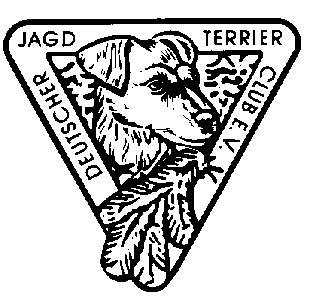 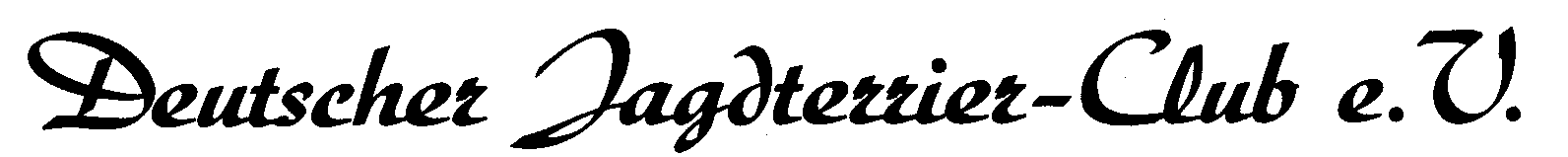 ÄnderungsanzeigeAn denDeutschen Jagdterrier-Club e. V.Helge RübartschTiergartenstraße 3601219 DresdenAbsender (alte Adresse):Absender (alte Adresse):Absender (alte Adresse):Absender (alte Adresse):Absender (alte Adresse):Mitglieds-Nr.:Mitglieds-Nr.:Name, Vorname:Name, Vorname:Straße, Haus-Nummer:Straße, Haus-Nummer:PLZ OrtPLZ OrtLandLandMeine Adresse hat sich wie nachstehend geändert:Meine Adresse hat sich wie nachstehend geändert:Meine Adresse hat sich wie nachstehend geändert:Meine Adresse hat sich wie nachstehend geändert:Meine Adresse hat sich wie nachstehend geändert:Name, Vorname:Name, Vorname:Straße, Haus-Nummer:Straße, Haus-Nummer:PLZ OrtPLZ OrtLandLandTelefon:Telefon:Handy:Handy:Fax:Fax:E-Mail:E-Mail:Meine Bankverbindung hat sich nicht geändert.Meine Bankverbindung hat sich nicht geändert.Meine Bankverbindung hat sich nicht geändert.Meine Bankverbindung hat sich nicht geändert.Meine Bankverbindung hat sich geändert, weshalb ich nachstehend eine neues SEPA-Lastschrift-Mandat vorlege.Meine Bankverbindung hat sich geändert, weshalb ich nachstehend eine neues SEPA-Lastschrift-Mandat vorlege.Meine Bankverbindung hat sich geändert, weshalb ich nachstehend eine neues SEPA-Lastschrift-Mandat vorlege.Meine Bankverbindung hat sich geändert, weshalb ich nachstehend eine neues SEPA-Lastschrift-Mandat vorlege.OrtOrtOrtDatumUnterschrift des Mitglieds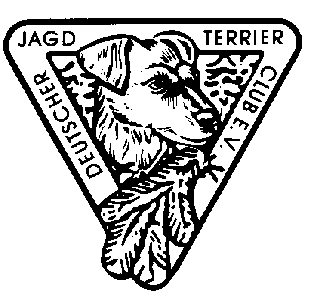 SEPA-LASTSCHRIFT-MANDATSEPA-LASTSCHRIFT-MANDATSEPA-LASTSCHRIFT-MANDATSEPA-LASTSCHRIFT-MANDATDeutscher Jagdterrier-Club e. V.
- Vorsitzender -
Helge RübartschjTiergartenstraße 3601219 DresdenDeutscher Jagdterrier-Club e. V.
- Vorsitzender -
Helge RübartschjTiergartenstraße 3601219 DresdenDeutscher Jagdterrier-Club e. V.
- Vorsitzender -
Helge RübartschjTiergartenstraße 3601219 DresdenDeutscher Jagdterrier-Club e. V.
- Vorsitzender -
Helge RübartschjTiergartenstraße 3601219 DresdenDeutscher Jagdterrier-Club e. V.
- Vorsitzender -
Helge RübartschjTiergartenstraße 3601219 DresdenName und Anschrift des ZahlungsempfängersName und Anschrift des ZahlungsempfängersName und Anschrift des ZahlungsempfängersName und Anschrift des ZahlungsempfängersName und Anschrift des ZahlungsempfängersDE31ZZZ00000362870DE31ZZZ00000362870DE31ZZZ00000362870DE31ZZZ00000362870DE31ZZZ00000362870Gläubiger-IdentifikationsnummerGläubiger-IdentifikationsnummerGläubiger-IdentifikationsnummerGläubiger-IdentifikationsnummerGläubiger-IdentifikationsnummerMandatsreferenz (vom Zahlungsenpfänger auszufüllen)Mandatsreferenz (vom Zahlungsenpfänger auszufüllen)Mandatsreferenz (vom Zahlungsenpfänger auszufüllen)Mandatsreferenz (vom Zahlungsenpfänger auszufüllen)Mandatsreferenz (vom Zahlungsenpfänger auszufüllen)SEPA-Lastschrift-MandatIch ermächtige den Deutschen Jagdterrier-Club e. V. Zahlungen von meinem Konto mittels Lastschrift einzuziehen. Zugleich weise ich mein Kreditinstitut an, die vom Deutschen Jagdterrier-Club e. V. auf mein Konto gezogenen Lastschriften einzulösen. Ich kann innerhalb von acht Wochen, beginnend mit dem Belastungsdatum, die Erstattung des belasteten Betrages verlangen. Es gelten dabei die mit meinem Kreditinstitut vereinbarten Bedingungen.SEPA-Lastschrift-MandatIch ermächtige den Deutschen Jagdterrier-Club e. V. Zahlungen von meinem Konto mittels Lastschrift einzuziehen. Zugleich weise ich mein Kreditinstitut an, die vom Deutschen Jagdterrier-Club e. V. auf mein Konto gezogenen Lastschriften einzulösen. Ich kann innerhalb von acht Wochen, beginnend mit dem Belastungsdatum, die Erstattung des belasteten Betrages verlangen. Es gelten dabei die mit meinem Kreditinstitut vereinbarten Bedingungen.SEPA-Lastschrift-MandatIch ermächtige den Deutschen Jagdterrier-Club e. V. Zahlungen von meinem Konto mittels Lastschrift einzuziehen. Zugleich weise ich mein Kreditinstitut an, die vom Deutschen Jagdterrier-Club e. V. auf mein Konto gezogenen Lastschriften einzulösen. Ich kann innerhalb von acht Wochen, beginnend mit dem Belastungsdatum, die Erstattung des belasteten Betrages verlangen. Es gelten dabei die mit meinem Kreditinstitut vereinbarten Bedingungen.SEPA-Lastschrift-MandatIch ermächtige den Deutschen Jagdterrier-Club e. V. Zahlungen von meinem Konto mittels Lastschrift einzuziehen. Zugleich weise ich mein Kreditinstitut an, die vom Deutschen Jagdterrier-Club e. V. auf mein Konto gezogenen Lastschriften einzulösen. Ich kann innerhalb von acht Wochen, beginnend mit dem Belastungsdatum, die Erstattung des belasteten Betrages verlangen. Es gelten dabei die mit meinem Kreditinstitut vereinbarten Bedingungen.      Einmalige Zahlung            = Aufnahmegebühr vor 
           der Neuaufnahme      Einmalige Zahlung            = Aufnahmegebühr vor 
           der Neuaufnahme    Wiederkehrende Zahlung          = Mitgliedsbeitrag und ggf. Züchterbeitrag
             erstmalig vor der Neuaufnahme 
             und jährlich wiederkehrend jeweils am 01.02.    Wiederkehrende Zahlung          = Mitgliedsbeitrag und ggf. Züchterbeitrag
             erstmalig vor der Neuaufnahme 
             und jährlich wiederkehrend jeweils am 01.02.ZahlungsartZahlungsartZahlungsartZahlungsartZahlungspflichtiger: Name und AnschriftZahlungspflichtiger: Name und AnschriftZahlungspflichtiger: Name und AnschriftZahlungspflichtiger: Name und AnschriftName und Anschrift des Kontoinhabersnur wenn der Kontoinhaber vom Zahlungspflichtigen abweicht Name und Anschrift des Kontoinhabersnur wenn der Kontoinhaber vom Zahlungspflichtigen abweicht Name und Anschrift des Kontoinhabersnur wenn der Kontoinhaber vom Zahlungspflichtigen abweicht Name und Anschrift des Kontoinhabersnur wenn der Kontoinhaber vom Zahlungspflichtigen abweicht IBANIBANIBANBICOrtOrtOrtDatum (TT/MM/JJJJ)Unterschrift des KontoinhabersUnterschrift des KontoinhabersUnterschrift des KontoinhabersUnterschrift des Kontoinhabers